                  AZƏRBAYCAN RESPUBLİKASI TƏHSİL NAZİRLİYİ				                         Forma 1NAXÇIVAN DÖVLƏT UNİVERSİTETİTəsdiq edirəm:	Naxçıvan Dövlət Universitetinin rektoru,                                                                                                                                                                                                                                                   dosent  E. S. İsayev              		                                                                             İxtisasın (ixtisaslaşmanın) şifri və adı     050115   Riyaziyyat və informatika müəllimliyi  (əyani)                      « _______»___________2020 -ci il                                                                                                                                                                                   Təhsil müddəti 5 il (10 semestr)                                                                                                                                                         300 KreditTƏDRİS PLANI             (bakalavr səviyyəsi üçün)I. TƏDRİS PROSESİNİN QRAFİKİII. TƏDRİS PROSESİNİN PLANIPedaqoji internaturaya ayrılan müddətin 1 həftəsi – 1.5 kreditdir.III. TƏLİMƏ AYRILAN MÜDDƏT                                   Təqdim edir:Tədris  və tərbiyə işləri üzrə prorektor:                                       R.V. RəhimovFizika-riyaziyyat                                                                                                                                                                                                                                 fakültəsinin dekanı:                                  O.C. CəfərovÜmumi riyaziyyat   kafedrasının müdiri:                                 D. Ə. Seyidovİnformatika kafedrasının müdiri:                                  G.Ə. RəhimovaTədris illəriSentyabr Sentyabr Sentyabr Sentyabr 29. IX– 5.ХOktyabrOktyabrOktyabr27. Х - 2. XINoyabrNoyabrNoyabrNoyabrDekabrDekabrDekabrDekabr29. XII- 4. IYanvarYanvarYanvar26. I - 1. IIFevralFevralFevral23. II - 1. IIIMartMartMartMart30. III- 5. IVAprelAprelAprel27. IV - 3. VMayMayMayMayİyunİyunİyunİyun29. VI - 5. VIIİyulİyulİyul27. VII -2. VIIIAvqustAvqustAvqustAvqustTədris illəri178141521222829. IX– 5.Х6121319202627. Х - 2. XI39101617232430178141521222829. XII- 4. I5111218192526. I - 1. II28915162223. II - 1. III289151622232930. III- 5. IV6121319202627. IV - 3. V410111718242531178141521222829. VI - 5. VII6121319202627. VII -2. VIII39101617232431I■■==========II============III============IV============V====xxxxxxxxxxxxxxxxxxxxKurslarNəzəri tədrisİmtahan sessiyasıPedaqoji internaturaTətilCəmiI30101050II30101252III30101252IV30101252V15520444Cəmi135452050250Şərti işarələr:                               Nəzəri təlim                       İmtahan sessiyası                         Tətil                       Pedaqoji  internatura                        Sıra №Fənnin şifriFənlərin adıKredi-tin sayıÜmu-mi sa-atlarAuditoriyadan kənar saatlarAuditoriya saatlarıO cümlədənO cümlədənO cümlədənPrerekvizit (öncə tədrisi zəruri olan) fənlərin şifriKorekvizit  (tədrisi paralel nəzərdə tutulan) fənnin şifriFənnin tədrisi nəzərdə tutulan semestr (payız və ya yaz)Həftə -lik dərs yüküSıra №Fənnin şifriFənlərin adıKredi-tin sayıÜmu-mi sa-atlarAuditoriyadan kənar saatlarAuditoriya saatlarıMühazirəSeminar məşğələLaboratoriyaPrerekvizit (öncə tədrisi zəruri olan) fənlərin şifriKorekvizit  (tədrisi paralel nəzərdə tutulan) fənnin şifriFənnin tədrisi nəzərdə tutulan semestr (payız və ya yaz)Həftə -lik dərs yükü1234567891011121314ÜF-00Ümumi fənlər30900546354942601.ÜF-01Azərbaycan  tarixi515082683434Payız-III42.ÜF-02Azərbaycan dilində işgüzar və akademik kommunikasiya412074462422Payız-II33.ÜF-03-01Xarici dildə işgüzar və akademik kommunikasiya  (ingilis, fransız, alman, rus)-182401489292Payız-I6ÜF-03-02Xarici dildə işgüzar və akademik kommunikasiya (ingilis, fransız, alman, rus)-272101308080ÜF-03-01Yaz-I54.ÜF-04-00Seçmə fənlər4.1.ÜF-04-01a)Fəlsəfə,  b)Sosiologiya,  c)Azərbaycan Respublikasının Konstitusiyası və hüququn  əsasları, d)Məntiq,  e)Etika və estetika39056341816Payız-II24.2.ÜF-04-02a) İnformasiyanın  idarə edilməsi, b)Politologiya c)Sahibkarlığın əsasları və biznesə giriş39056341816Yaz-II2İF-00İxtisas  fənləri180540033202080106610141.İF-01-01Pedaqogika-1515092583028Payız-II4İF-01-02Pedaqogika-2515092583028İF-01-01Yaz-II42.İF-02Psixologiya7210130804040Payız-II53.İF-03Multikulturalizmə giriş39056341816Yaz-I24.İF-04-01Riyazi analiz -16180110703634Payız-I5İF-04-02Riyazi analiz -2412074462422İF-04-01Yaz-I3İF-04-03Riyazi analiz -3515092583028İF-04-02Payız-II4İF-04-04Riyazi analiz -4515092583028İF-04-03Yaz-II45.İF-05-01Cəbr -16180112683434Payız-I4İF-05-02Cəbr -26180110703634İF-05-01Yaz-I56.İF-06-01Analitik həndəsə -1515092583028Payız-I4İF-06-02Analitik həndəsə -2515092583028İF-06-01Yaz-I47.İF-07-01Elementar riyaziyyat -1515092583028Payız-I4İF-07-02Elementar riyaziyyat -2515092583028İF-07-01Yaz-I48.İF-08Riyaziyyatın tədrisi metodikası6180112683434Yaz-IV49.İF-09Adi diferensial tənliklər6180112683434Payız-III410.İF-10Ehtimal nəzəriyyəsi və riyazi statistika515092583028Yaz-IV411.İF-11Diskret riyaziyyat və məntiqin elementləri6180110703634Payız-IV512.İF-12Riyazi fizika tənlikləri515092583028Yaz-III413.İF-13İnformatikanın tədrisi metodikası6180110703634Payız-V514.İF-14Həqiqi dəyişənli funksiyalar nəzəriyyəsi515092583028Payız-III415.İF-15İnformatikanın nəzəri əsasları515092583028Payız-III416.İF-16Alqoritmlər nəzəriyyəsi515092583028Payız-III417.İF-17Kompüter aparat və proqram  təminatı 6180112683434Yaz-II418.İF-18-01Proqramlaşdırma dilləri-16180110703634Payız-IV5İF-18-02Proqramlaşdırma dilləri-26180110703634İF-18-01Yaz-IV519.İF-19Hesablama  riyaziyyatı6180112683434Payız-IV420.İF-20Kompüter modelləşdirilməsi515092583028Payız-V421.İF-21Kompüter qrafikası 6180112683434Yaz-III422.İF-22Müasir təlim metodları (texnologiyaları)6180110703634Yaz-IV423.İF-23İnformasiya sistemləri və verilənlər bazası6180110703634Payız-V424.İF-24Ümumi fizika6180110703634Payız-II525.İF-25Mülki müdafiə və ilkin tibbi yardım6180110703634Yaz-II5ATMF-00Ali təhsil müəsisəsi tərəfindən müəyyən edilən fənnlər6018001110690352310281.ATMF-01a)MS Office    proqramları b)Çətinlik dərəcəsi yüksək olan tənliklərin həlli515092583028Yaz-II42.ATMF-02a) Kompleks dəyişənli funksiyalar nəzəriyyəsib)Əməliyyat sistemləri412074462422Payız-III33.ATMF-03a) Funksional analizb) İnformatika fənn krikulumu515092583028Yaz-III44.ATMF-04a)Diferensial həndəsə və topologiya b)Diferensial tənliklərin bəzi tətbiqləri515092583028Yaz-III45.ATMF-05a)Kompüterdə praktikumb) Hesablama üsulları515092583028Yaz-III46.ATMF-06a)Proqramlaşdırma nəzəriyyəsi və texnologiyalarıb) Nəzəri mexanika412074462422Yaz-III37.ATMF-07a)Variasiya hesabı və optimallaşdırma üsullarıb)Riyaziyyat tarixi6180112683434Payız-IV48.ATMF-08a)İnformasiya  təhlükəsizliyi və kriptoqrafiyanın əsaslarıb) Proyektiv həndəsə6180110703634Payız-IV59.ATMF-09a)Kompüter şəbəkələri, hipermedia və Web texnologiyalarb) Həndəsi qurmalar 7210130804040Yaz-IV610.ATMF-10a)Tətbiqi informatikanın  nəzəri əsaslarıb)Matrislər nəzəriyyəsi7210130804040Payız-V611.ATMF-11a)Riyaziyyat fənn  kurikulumub)Qeyri-səlis cəbrin əsasları6180112683434Payız-V4Cəmi:2708100497631241512158428Pedaqoji internatura30Yaz-VYekun:3009000Tədris iliNəzəri təlimİmtahan sessiyasıPedaqoji internaturaTətilI30  həftə10  həftə10  həftəII30  həftə10  həftə12  həftəIII30  həftə10  həftə12  həftəIV30  həftə10  həftə12  həftəV15  həftə  5  həftə20  həftə   4  həftəCəmi:             135   həftə45  həftə20  həftə  (30 kredit)50 həftə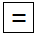 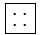 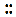 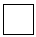 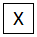 